29.12.2018.-02.01.2019.5 dana/2 noći / AutobusomPROGRAM PUTOVANJA:1. DAN BEOGRADSkup putnika je u 21:00h, polazak sa početne stanice gradskog autobusa 43, preko puta TC Ušće i skejtparka u 21:30h. Noćna vožnja kroz Srbiju, preko Hrvatske sa kraćim usputnim zadržavanjima radiodmora.2. DAN PULA - ROVINJU jutarnjim časovima dolazak u Pulu. Fakulativno pešačka tura kroz najinteresantnije znamenitostidrevne Pule: Pulska Arena, Avgustov Hram, Slavoluk Sergijevaca – Zlatna vrata, Mletačka tvrđava.Slobodno vreme za ručak i kafu. Smeštaj u hotel.Odmor u hotelu. Fakultativni izlet do Rovinja. Obilazak Rovinja sa lokalnim vodičem – Tržnica, Balbijevluk, Ulica Grisia, Crkva sv.Eufemije, Gradske zidine, Stari grad. Povratak u hotel. Noćenje.3. DAN - BRIONIDoručak. Fakultativni izleti:U prepodnevnim časovima polazak za Fažanu, gde ostavljamo autobus i odakle nas trajekt vodi kaBrionima.- obilazak Velog Briona u trajanju cca 3 sata; izvodi se delimično peške, a delimično panoramskimvozom, u pratnji lokalnog vodiča. Posećuje se safari park, golf teren, crkva Sv. Germana, izložbaprirodnih nauka, foto izložba Titi na Brionima, Botanički vrt..…- Biseri brionske arheologije- Kuća za BrodićePovratak u Pulu. Slobodno vreme. DOČEK NA TRGU - SREĆNA NOVA GODINA. Noćenje.4. DAN - PULA - OPATIJA - RIJEKADoručak. Polazak na putovanje do Opatije. Slobodno vreme za kafu. Nastavak puta ka Rijeci. Obilazakgrada u pratnji vodiča, riječki korzo, katedrala Sv. Vida, gradski toranj, crkva Sv. gospe Lurdske...Slobodno vreme do večernjih časova kada je planiran povratak za Beograd.5. DAN- BEOGRADDolazak u Beograd u jutarnjim časovimaCena aranžmana 159€First minute cena 107 eur do 01.11.-plaćanje se vrši u dinarskoj protivvrednosti po kursu Societe Generale banke na dan plaćanja-NAČINI PLAĆANJA ARANŽMANA:30% prilikom rezervacije, a ostatak od 70% najkasnije 10 dana pre putovanja30% prilikom rezervacije, a ostatak od 70% u jednakim mesečnim ratama čekovima građana najkasnije do 15.04.2019. (uz doplatu od 1.5 %  po mesecu, na deo koji se plaća odloženo)platne kartice (Visa, Dina, Master, Maestro)CENA ARANŽMANA OBUHVATA :– Prevoz autobusom turističke klase (AC/DVD),– Smeštaj u hotelu Veli Jože 2* u centru Pule, usluga na bazi dva noćenja sa doručkom (doručak kontinentalni),– Smeštaj u 1/2 , 1/2+1 sobama,- Obilazak kuće za Brodice– Boravišnu taksu– Usluga turističkog vodiča,– Troškove realizacije programa,CENA ARANŽMANA NE OBUHVATA:Fakultativne izlete :- Obilazak Rovinja sa lokalnim vodičem – 10 evra– Obilazak Velikog Briona(pešačka tura + panoramski voz + lokalni vodič) – 28 EUR, uključuje Povratnu kartu za brodić uFažana – Brioni – Fažana, – Propusnice za NP Brioni, izlet delimično peške, a delom i panoramskim vozom i uz vodiča. Posetiteprirodu Briona, safari park, golf teren, crkvu Sv. Germana, prirodnjačku izložbu, izložbu fotografija Titio na Brionima,Botaničku baštu.....– Obilazak Arene u Puli sa lokalnim vodičem - 8 EUR ili 1000 dinara,– Biseri brionske arheologije (ulaznica + lokalni vodič) -XX EUR– Individualne troskove putnika,– Doplata za jednokrevetnu sobu iznosi 25 EUR u hotelu Veli Jože 2*– Međunarodno zdravstveno osiguranje.NAZIV I OPIS SMEŠTAJA:Smeštaj je u Puli na oko 500 metara od centra, usluga na bazi dva noćenja sa doručkom (doručak kontinentalni). Primer: HotelVeli Jože 2* nalazi. Sobe 1/2 i 1/3 su sa tuš kabinom,tv-om, telefonom, Doručak je kontinentalni švedski sto u hotelskomrestoranu. Hotel Veli Jože je bivši vojni hotel, sa urednim sobama, ali malo starijim nameštajem. Wifi je dostupnan besplatno uzajedničkim prostorijama.NAPOMENE U VEZI SMEŠTAJA:U smeštajne objekte se ulazi prvog dana boravka od 14:00 časova (postoji mogućnost ranijeg ulaska), a napuštaju seposlednjeg dana boravka do 09:00 časova. Svaki hotel ima restoran. Svaka soba ima tuš/WC.Opisi smeštajnih objekata suinformativnog karaktera. Za eventualna odstupanja i kvalitet usluge u okviru smeštajnih objekata, organizator putovanja nesnosi odgovornost, jer to isključivo zavisi od smeštajnih objekata.Organizator ne može uticati na spratnost smeštaja i pozicijusobe. Raspodela soba se vrši na recepciji hotela . Organizator će proslediti želje i zahteve putnika hotelu ali nije u mogućnostida garantuje za iste. Hoteli u Italiji pružaju uslugu kontinentalnog doručka na bazi švedskog stola.Kontinentalni švedski sto –manji izbor namirnica i uglavnom je slatki doručak. Uglavnom je zastupljena internacionalna kuhinja.NAPOMENE:Cene fakultativnih izleta su podlložne promenama u zavisnosti od broja prijavljenih putnika. Neophodan minimum za izvođenje fakultativnihizleta je 25 putnika. U slučaju manjeg broja prijavljenih cena fakultative podložna je promeni prema uslovima lokalne agencije ino-partnera iorganizator izleta zadržava pravo ponuditi korigovane, više cene u odnosu na zainteresovani broj putnika koje isti nisu u obavezi da prihvate.Organizator putovanja zadržava pravo promene programa putovanja usled nepredviđenih objektivnih okolnosti (npr. gužva na granicama,gužva u saobraćaju, zatvaranje nekog od lokaliteta predviđenog za obilazak…) Potpisnik ugovora o putovanju ili predstavnici grupe putnikaobavezni su da sve putnike upoznaju sa ugovorenim programom putovanja, uslovima plaćanja i osiguranja, kao i Opštim uslovima putovanjaorganizatora putovanja. Maloletni putnici prilikom putovanja moraju imati overenu saglasnost roditelja. U slučaju promena na monetarnomtržištu ili nedovoljnog broja prijavljenih putnika, agencija zadržava pravo korekcije cena, izmene programa ili otkaza putovanja najkasnije 5dana pre početka putovanja. Agencija ne snosi odgovornost za eventualne drugačije usmene informacije o programu putovanja. Ovaj programrađen je na bazi 40 putnika koji plaćaju punu cenu. Organizator zadržava pravo da u slučaju nedovoljnog broja putnika otkaže putovanje .•	T.A Tipo travel nastupa u svojstvu posrednika.              -Nova godina 2019-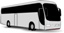 BUS              -Nova godina 2019-2 noćenja2 noćenjaPULA, BRIONI i RIJEKAPULA, BRIONI i RIJEKAPULA, BRIONI i RIJEKAPULA, BRIONI i RIJEKA